от 29 октября 2020 года									         № 1012О принятии решения о проведении капитального ремонта общего имущества 
в многоквартирных домах, расположенных на территории городского округа 
город Шахунья Нижегородской области в период 2014-2019 годовВ соответствии с частью 6 статьи 18 Закона Нижегородской области от 28.11.2013 № 159-З «Об организации проведения капитального ремонта общего имущества в многоквартирных домах, расположенных на территории Нижегородской области», администрация городского округа город Шахунья Нижегородской области 
п о с т а н о в л я е т:1. Принять решение о проведении капитального ремонта общего имущества в многоквартирных домах, расположенных на территории городского округа город Шахунья Нижегородской области в период 2014 - 2019 годов, указанных в приложении к настоящему постановлению, в которых собственники помещений, формирующие фонд капитального ремонта на счете регионального оператора – Некоммерческая организация «Нижегородский фонд ремонта многоквартирных домов», не приняли решение о проведении капитального ремонта общего имущества вышеуказанных многоквартирных домов или указанными собственниками не представлена копия протокола общего собрания таких собственников, которым оформлено решение о проведении капитального ремонта общего имущества.2. Управлению промышленности, транспорта, связи, жилищно-коммунального хозяйства, энергетики и архитектурной деятельности администрации городского округа город Шахунья Нижегородской области направить настоящее постановление региональному оператору - в Некоммерческую организацию «Нижегородский фонд ремонта многоквартирных домов», в течение пяти дней с даты его принятия.3. Начальнику общего отдела администрации городского округа город Шахунья Нижегородской области обеспечить размещение настоящего постановления на официальном сайте администрации городского округа город Шахунья Нижегородской области.4. Настоящее постановление вступает в силу со дня его официального опубликования на сайте администрации городского округа город Шахунья Нижегородской области.  5. Контроль за исполнением настоящего постановления возложить на заместителя главы администрации городского округа город Шахунья Нижегородской области С.А.Кузнецова. Глава местного самоуправлениягородского округа город Шахунья						          Р.В.КошелевПриложениек постановлению администрации 
городского округа город ШахуньяНижегородской областиот 29.10.2020 г. № 1012Реестр многоквартирных домов, находящихся на территории городского 
округа город Шахунья Нижегородской области, общее имущество которых подлежит капитальному ремонту в период 2016-2017 года, собственники помещений в которых, формирующие фонд капитального ремонта на счете регионального оператора – Некоммерческая организация «Нижегородский фонд ремонта многоквартирных домов», не приняли решение о проведении капитального ремонта общего имущества вышеуказанных многоквартирных домов или указанными собственниками не представлена копия протокола общего собрания таких собственников, которым оформлено решение о проведении капитального ремонта общего имущества____________________________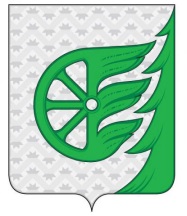 Администрация городского округа город ШахуньяНижегородской областиП О С Т А Н О В Л Е Н И Е№ п/пАдрес многоквартирного домаВид работы (услуги) по капитальному ремонтуСроки проведения работ1г. Шахунья, ул. Комсомольская, д. 55бремонт крышидо 31.12.20162г. Шахунья, ул. Островского, д. 1электроснабжениядо 31.12.20163г. Шахунья, ул. Островского, д. 3электроснабжениядо 31.12.20164п. Вахтан, ул. Гагарина, д. 1ремонт крышидо 31.12.20165п. Вахтан, ул. Гагарина, д. 1электроснабжениядо 31.12.20166п. Вахтан, ул. Ленина, д. 7теплоснабжениядо 31.12.20177с. Черное, ул. Молодежная, д. 1водоотведениядо 31.12.20178с. Черное, ул. Молодежная, д. 1Ремонт фасада и (или) осуществляемое в соответствии с ч. 3 
ст. 20 Закона НО от 28.11.2013 № 159-З утепление фасададо 31.12.20179с. Черное, ул. Молодежная, д. 1холодного водоснабжениядо 31.12.201710с. Черное, ул. Молодежная, д. 1электроснабжениядо 31.12.2017